แบบสรุปกิจกรรม/ประชุมกิจกรรม/ประชุม  …………การประชุมจัดงาน MOU ระหว่างกองทุนตำบล กับ คณะกรรมการ พชอ. , อ.หนองจิก ,อ.เมือง ,อ.ยะหริ่ง…………วัตถุประสงค์ของการจัดกิจกรรม……เพื่อชี้แจงโครงการ ฯ และการลงนามบันทึกข้อตกลง ( MOU ) ระหว่างกองทุนตำบล กับ คณะกรรมการ พชอ.หนองจิก อ.เมือง อ.ยะหริ่งกิจกรรมนี้เกี่ยวข้องกับวัตถุประสงค์ของโครงการข้อที่…………………………-………………………………………………………………………………………………………………………………………และตัวชี้วัดผลงานของโครงการข้อที่………………………………………-……………………………………………………………………………………………………………………………………………………………หมายเหตุ : 1) โปรดแนบภาพถ่ายกิจกรรม/งานประชุม        2) กรณีมีการประชุม โปรดแนบสรุปผลการประชุมไม่เกิน 1 หน้า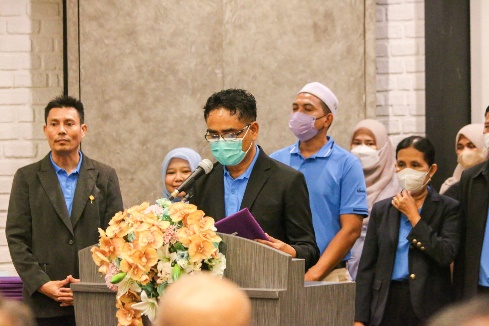 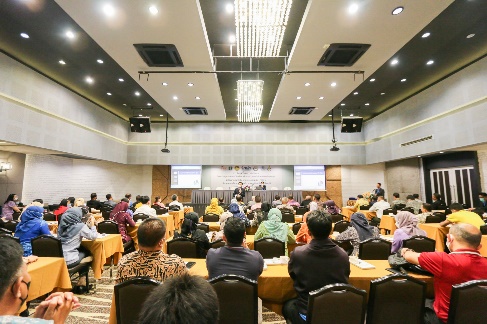 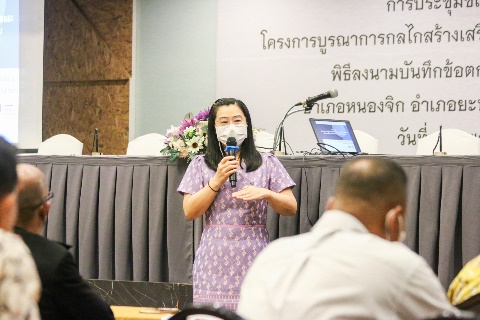 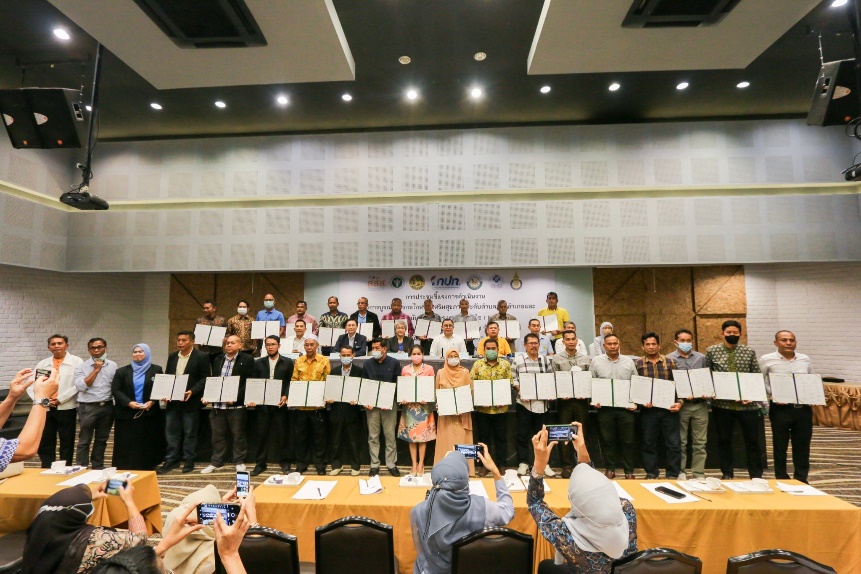 วัน เดือน ปีวันที่ 17 พฤศจิกายน 2565สถานที่จัดกิจกรรม/ประชุมห้องประชุมพญาตานี 2  โรงแรมเซาเทินวิว   อ.เมือง จ.ปัตตานีผู้เข้าร่วมทำกิจกรรม/ประชุม
(ใคร/หน่วยงานที่เข้าร่วม  จำนวนผู้เข้าร่วม)140 คน – พี่เลี้ยงกองทุนตำบลของจังหวัดปัตตานี -ประธานกองทุนตำบล ๆ ละ 1 คน -ผู้รับผิดชอบงานกองทุนตำบลๆละ 1 คน-พี่เลี้ยงกองทุนตำบลๆ ละ  1  คน  จากทั้งหมด 32 กองทุนเขตในอำเภอหนองจิก  อำเภอเมืองปัตตานี และอำเภอยะหริ่งรายละเอียดการจัดกิจกรรม
(อธิบายการดำเนินกิจกรรม)     นายเศวต เพชรบุ้ย นายอำเภอเมืองปัตตานี รักษาราชการแทนปลัดจังหวัดปัตตานี เป็นประธานเปิดการประชุมชี้แจงการดำเนินงานโครงการบูรณาการกลไกสร้างเสริมสุขภาวะระดับตำบลและอำเภอ และพิธีลงนามบันทึกข้อตกลงความร่วมมือระหว่างหน่วยงานที่เกี่ยวข้อง โดยมีผู้แทนคณะกรรมการพัฒนาคุณภาพชีวิตระดับอำเภอ ท้องถิ่นอำเภอ ผู้รับผิดชอบกองทุน ผู้ประสานงาน ในพื้นที่อำเภอเมืองปัตตานี อำเภอยะหริ่ง อำเภอหนองจิก และแขกผู้มีเกียรติ เข้าร่วมในพิธี ผลงานที่เกิดจริง…จากการจัดกิจกรรม
ตามวัตถุประสงค์ /ตัวชี้วัด ทั้งในเชิงปริมาณและคุณภาพ


มีการบรรยายวัตถุประสงค์ของโครงการฯจาก ผู้แทนของ สนส.มอ. และ ผอ.สป.สช.เขต 12 สงขลา       การลงนามบันทึกข้อตกลงในครั้งนี้ มีกองทุนฯเข้าร่วมทั้งหมด 32 กองทุนจาก 3 อำเภอ คือ1.อำเภอหนองจิก 13 กองทุนประกอบด้วย เทศบาลตำบลบ่อทเทศบาลตำบลหนองจิก อบต.เกาะเปาะ อบต.คอลอตันหยง	อบต.ดอนรัก อบต.ดาโต๊ะ อบต.ตุยง อบต.ท่ากำชำ อบต.บางตวา อบต.ปุโละปุโย อบต.ลิปะสะโง อบต.ยาบี อบต.บางเขา 2.อำเภอยะหริ่ง 9 กองทุนประกอบด้วย  กองทุนตำบลตาลีอายร์ กองทุนตำบลตะโละกาโปร์ กองทุนตำบลปิยามุมัง กองทุนตำบลตาแกะ กองทุนตำบลหนองแรด กองทุนเทศบาลตำบลยะหริ่ง กองทุนเทศบาลตำบลตอหลัง กองทุนตำบลตะโละ กองทุนตำบลตันหยงดาลอ         และ3.อำเภอเมืองปัตตานี 10 กองทุน ประกอบด้วย กองทุนตำบลบาราโฮม กองทุนตำบลปะกาฮะรัง กองทุนตำบลตะลุโบะ กองทุนตำบลตันหยงลุโละ กองทุนตำบลปูยุด กองทุนตำบลคลองมานิง กองทุนตำบลกามิยอ กองทุนเทศบาลตำบลรูสะมิแล กองทุนตำบลบานา กองทุนตำบลบาราเฮาะ  ร่วมลงนามบันทึกข้อตกลงในครั้งนี้